SeaTak Technical Specifications Sheet Adhesive Lap Joint Sheer Strength (ASTM D1002)All materials with substrate failure (PVC, Soft Wood, Hard Wood, Limestone, and Concrete) indicate that adhesive bond stronger than material.Substrate (PVC) failed above 500 PSI.  See example picture below: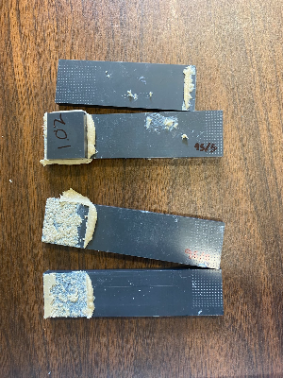 Substrate (Soft Wood-Pine) failed above 740 PSI.  See example picture below: 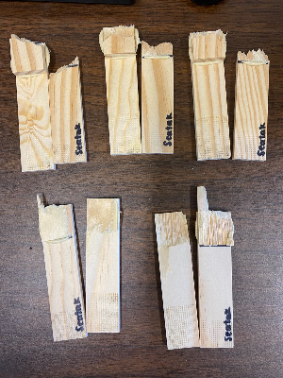 Substrate (Hard Wood – Birch) failed above 850 PSI.  See picture below: 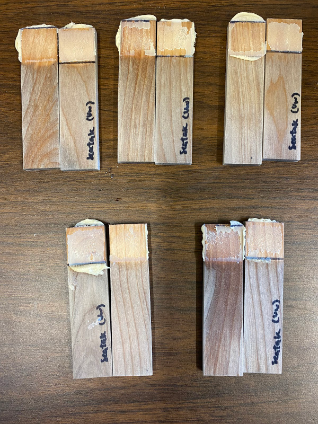 Substrate (Limestone) failed above 300 PSI (concrete at 400 PSI).  See picture below: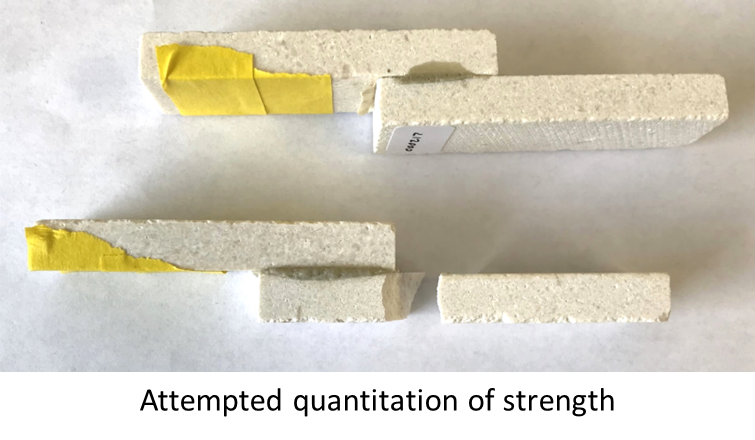 Substrate Material Peak Stress (PSI)Failure ModeStainless Steel 914 AdhesiveCold Rolled Steel 1,118Adhesive/Cohesive Aluminum 650AdhesivePolyvinyl Chloride (PVC)526 Substrate (1)Soft Wood – Pine747 Substrate (2)Hard Wood – Birch 859Substrate (3)Copper 468AdhesivePoly(methyl-methacrylate) – PMMA692AdhesiveLimestone Tile 325 Substrate (4)Concrete Tile410Substrate (4)